American Headache Society® 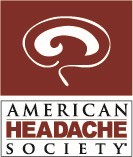 64th Annual Scientific Meeting ● June 6 - June 9, 2022Gaylord Rockies ResortCME EVENT POLICY & GUIDELINES APPLICATION DUE DATE: MARCH 11, 2022LEARNING OBJECTIVES & GUIDELINES DUE DATE: MARCH 11, 2022CME SESSION – MEASUREABE LEARNING OBJECTIVESEssential 2, Element 2.3 of the ACCME state that the provider must communicate the purpose of the objectives of the activity, so the learner is informed before participating in the activity.The components of the educational objective statement should be measurable and ensure that the prospective participants have the appropriate level of knowledge, education, or experience and outline expected learner-based outcomes.Statements (I) and (II) ensure that prospective participants have the appropriate level of knowledge, education, or experience. Statement (III) describes expected learner-based outcomes. Suggested format is:“The Session is directed to…”“It is assumed that the participants know or are familiar with…” and“At the completion of the Session, participates should understand…, or be able to do…gain awareness of…, learn recent advances in…, make a difference in…have the ability to…, understand the factors of…, learn the definition of…, identify the…etc.”Connect statement III with a clear word or phrase which communicates the performance by the learner. For example: identify, interpret, differentiate, diagnose, translate, analyze, explain, integrate, formulate, evaluate, argue, establish, and justify. The following words are not appropriate because they are not easily measurable and open to may interpretations: know, understand, appreciate, believe, value, apply scientific knowledge to, or develop knowledge of.Finish with the specifics of what the learner will be doing when demonstrating achievement or mastery of the objective. The entire objective is the intended outcome or results of the instruction.CME SESSION TITLEMEASURABLE LEARNING OBJECTIVES (please provide a minimum of 3 learning objectives)Objective:  	Objective:  	Objective:  	I attest I am fully aware of the program as outlined above and I attest I will review all slides and syllabus materials to ensure all materials contain no promotional references and fully comply with ACMME requirements.CME SESSION LEARNING POLICY & GUIDELINESIt is imperative that all employees of the CME Provider, Supporting Organization(s), Session Organizers, and all agents are made aware of the following guidelines, as they may affect your promotional efforts and possibly your eligibility for involvement with future meetings.Only complete applications will be accepted for processing. AHS will contact you only one (1) time for incomplete and/or missing information.Submitted applications will be reviewed by the Society’s Program Committee and/or Education Committee and prioritized based on:General scientific and/or educational interestOverall session learning objectivesIndividual faculty presentation learning objectivesAdequacy of scopeLack of content overlap with the Society’s educational program (program enclosed).ACCME accreditation (not available through the American Headache Society®) and fully executed Letter of AgreementPast performance (where applicable)Fair balance of each presentation within the proposed CME sessionNote: Any member of the American Headache Society® agreeing to participate as faculty in any proposed Industry-Sponsored CME Session will be excluded from the application review process. The Society’s President, President-elect and Meeting Program Chair cannot speak at an industry-supported CME or non- CME program.AHS charges a slot fee of $35,000 for CME sessions. However, the CME Provider, Supporting Organization(s), Session Organizers, and agents are responsible for all development and charges incurred including:All meeting room and catering arrangements. AHS has secured space with the hotel for all sessions. However, meeting space, audio-visual equipment requirements, as well as food and beverage, are the sole responsibility of the CME Provider, Supporting Organization(s), Session Organizers, and agents.Room set in classroom or theater style (for maximum attendance). Room set is dictated by AHS due to multiple room use. Any changes to the room set may result in set-up fees and are the responsibility of the Non-CME event sponsor company.All signage (within specified guidelines – see #8 of Industry-Supported CME Sessions Policy)ACCME Accreditation. See attachedACCME EssentialsSample Faculty Agreement/Terms & ConditionsSample Faculty Disclosure formIt is the responsibility of the CME Provider, Supporting Organization(s), Session Organizers, and all agents to ensure faculty members are fully aware of stated guidelines (CME, etc.) and fully comply with each.All sessions must be well-balanced educationally and free of commercial bias. CME sessions must also include discussion of the downside of treatment modalities and alternative treatments.The Session Chair must attest they will review all slides and syllabus materials to ensure all materials contain no promotional references and fully comply with ACCME requirements. The area for sign off is located within the application.CME sessions can offer AMA PRA Category 1 Credit(s)™. Physicians should only claim credit commensurate with the extent of their participation in the activity. The Society does not provide CME credit for these CME sessions. In addition, the Society is reminding sponsors of educational events that adherence to ACCME Essentials and Standards is required. ACCME guidelines require a written agreement between the supporting company and the provider of the CME session in order to ensure the CME session meets all the criteria necessary to qualify for AMA PRA Category 1 Credit(s)™ CME credit. An accreditation statement that the CME session offers AMA PRA Category 1 Credit(s)™ CME credit must be included with the application for consideration.CME sessions are considered ‘unofficial’ programs (not supported by AHS). Therefore, there can be no implications in any promotional materials, mailers, or during these events, that the CME sessions are connected with the 64th Annual Scientific Meeting program, presented in cooperation with the 64th Annual Scientific Meeting, or endorsed by AHS. In describing these events, you may not use phrases such as “presented during,” “presented in conjunction with,” “preceding,” or “prior to” the 64th Annual Scientific Meeting program. The use of Society names, logos or seals is strictly prohibited. All CME sessions MUST include the statement that they are CME sessions and not part of the official 64th Annual Scientific Meeting.All CME sessions must provide AHS with a summary report of attendee’s evaluation of the CME session that is collected in conformance with ACCME requirements. Attendees must be asked to evaluate the CME session for objectivity and presence of commercial bias.  Copies of the actual attendee completed evaluation forms, as well as a summary evaluation report, must be provided to AHS no later than 30 days after the conclusion of   the CME session. Non-compliance with this process will result in revocation of application privileges for future meetings.Approved CME sessions will be promoted in the following methods:The pre-registrant list in the form of a one-time use excel file will be provided complimentary by AHS. List will only be sent after AHS approves all printed promotional materials. The list is seeded for control. Unauthorized use of the mailing list will result in an additional fee of $1,000 and restriction on any further use.Printed promotional materials must be received no later than April 25, 2022.Note: Printed promotional materials are limited to one (1) invitation, one (1) registration kit stuffer, and one (1) door drop. Handouts are not allowed, and piles of promotional material left in common areas will be discarded.AHS will allow (3) three promotional signs at the meeting. All signs must measure 22” high by 28” wide. One(1) sign may be placed at the CME session registration area 24-hours prior to the approved time for the CME sessions, one (1) sign may be placed outside the door of the meeting room of the sessions and one (1) sign may be placed in the AHS registration are. Handheld signs and/or sandwich boards are prohibited.Listing in the Final Program. Text for the Final Program listing must be received no later than April 25, 2022to be included.Registration for approved events may not begin any earlier than 30 minutes before the event. CME session registration may not be located at AHS’ registration desk. Please make arrangements with the hotel for a suitable location for registration.One (1) person must be appointed as liaison to AHS. We are unable to accept instruction, direction, inquiries or likewise from any person(s), company(ies) or agent(s) other than the named liaison. This applies to the Gaylord Rockies Resort as well. If the session is selected for presentation, please contact Heidi Jetter for details at ahshq@talley.com , or at 856-423-0043.If the session is selected for presentation, please be advised of the following:All faculty must be registered for the Annual Scientific Meeting. If the program has common faculty with the main program, AHS will register that faculty. The sponsor will be responsible for all other faculty.AHS expects approved CME sponsors to share in the housing expenses of common faculty.Total staff sleeping rooms for any approved sessions cannot exceed three (3) for this event. The hotel has been advised of this limit.The entire session, including food service, scientific content, and questions and answers must take place within the specified start and end times. These sessions may not begin earlier, or conclude later, then the approved time.If the session is accepted for presentation at the Annual Scientific Meeting, any deviations, whatsoever, from the approved program must be resubmitted to full committee for approval. This process will not extend the applicant’s final due date(s). Therefore, it is best advised that the program submitted for approval with the application be as complete and accurate as possible.To protect the integrity and quality of the Annual Scientific Meeting Industry-Supported Sessions and to ensure a successful outcome for all parties involved, AHS requires the CME Provider, Supporting Organization(s), Session Organizers, and agents to agree that their employees, speakers, to observe all applicable and ACCME guidelines.Complete applications must contain the following items:Completed Industry-Supported Session Application & Information (with Chair signature attesting to full program review as outlined in #6).Completed Letter of Agreement*Overall Session Learning ObjectivesIndividual faculty presentation learning objectives and/or abstract (use same format as Overall CME Session Abstract or Overall Session Objectives attached)Educational Activity Planning DocumentFinancial disclosure statements from each faculty memberAmerican Headache Society CME SESSION LEARNING OBJECTIVES & GUIDELINES*Only the enclosed issued Letter of Agreement will be accepted and must include all required signatures on one document. Third-party planners’ signature(s) will not be acceptable.Please review your application and all required materials to be certain of accurate and total completion. All requested information must be provided for the application to be deemed ‘complete’. Only complete applications will be accepted for processing. You will be contacted only once if your application is incomplete.Your thoughtful attention to these processes and requirements is needed to ensure a successful outcome. We realize your decision to conduct a Session is a large investment of time and money and is a benefit to the attendees of the Annual Scientific Meeting.Please call us with any questions or concerns at 856-423-0043.       CME SESSIONCost: $35,000 eachCost: $35,000 each